4 714 0 ANMELDEFORMULAR Überwinterungsplatz 2023/24Sachbearbeiterin: Anna-Katharina MaderAngaben über die Bewerberin/den Bewerber:Name:	     	Vorname:	     Adresse:	     	PLZ/Ort:	     Tel. Privat:	     	Tel. Geschäft:	     Natel:	     	E-Mail:	     Angaben über das Boot:	Art des Schiffes (z.B. Segelboot, ...):	     BE-Nummer:	     Bemerkungen:      Mietpreise (exkl. MWST) pro PlatzOrtsansässige:	CHF 80.00 Auswärtige:	CHF 120.00Zuschlag:	CHF 200.00 bei Verstoss pro Monat bei Nichteinhaltung der vorgenannten Daten (Art. 11 der Bootshafenverordnung)Datum:	Unterschrift:______________________	____________________________Das vollständig ausgefüllte Formular ist der Gemeindeverwaltung zuzustellen oder abzugeben. Nach der Abgabe dieses Formulars können Sie Ihr Boot vom 01.10.2023 bis am 30.04.2024 am See auf dem Gemeindeparkplatz überwintern. Ab dem 01.05.2024 bis am 30.09.2024 ist das Abstellen von Booten und Anhänger verboten. (Art. 11. der Bootshafenverordnung)Das Bootskennzeichen muss für die Kontrolle gut ersichtlich sein. Bootshafenkommission TäuffelenEinwohnergemeindeEinwohnergemeinde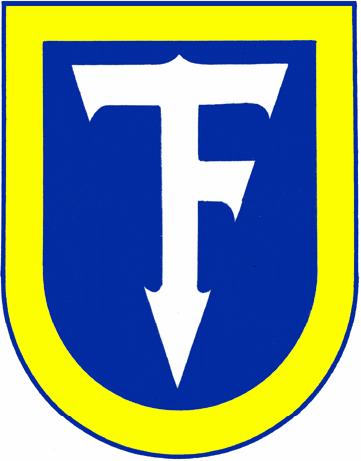 Täuffelen Gerolfingen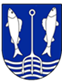 Die Gemeinde am BielerseeDie Gemeinde am Bielersee